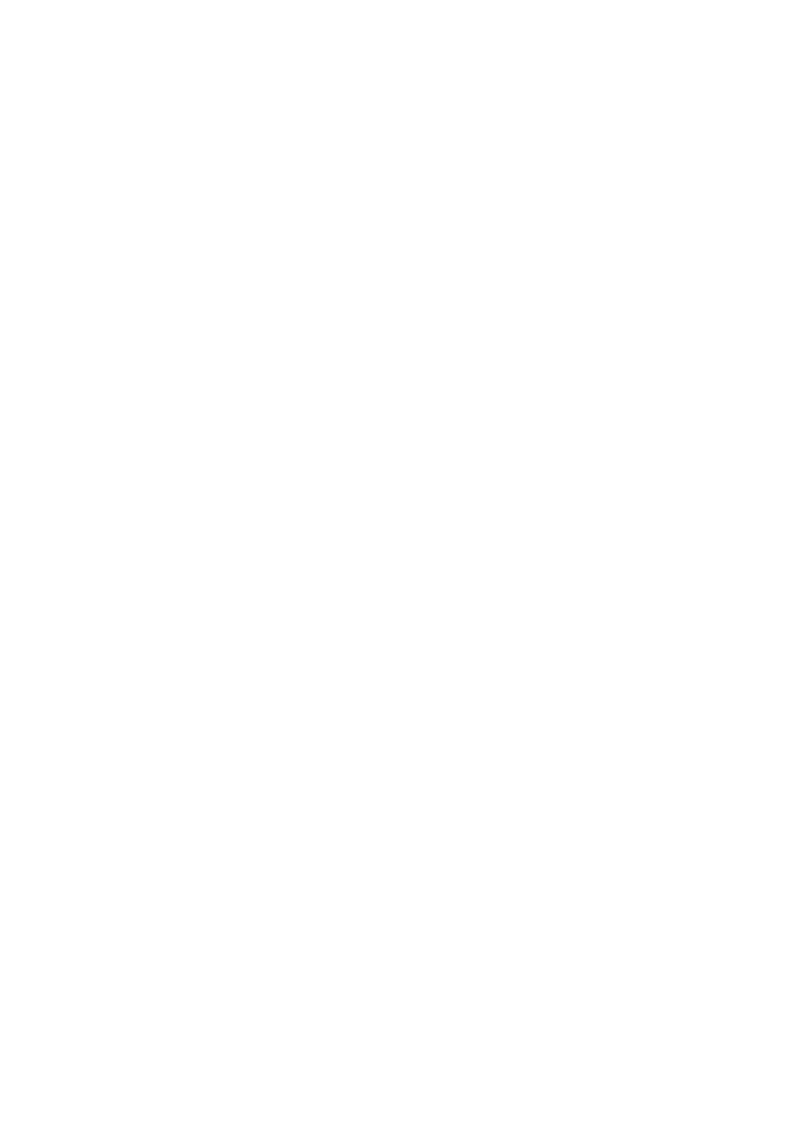 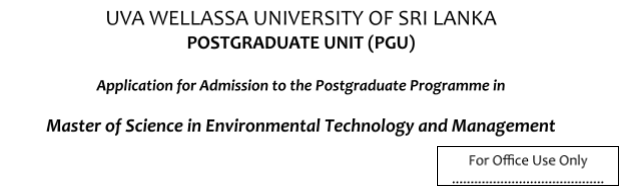 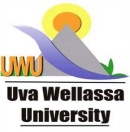 123FULL NAME: (Mr. /Miss/Mrs.) ......................................................................................................................................……………(Please write in capitals)FULL NAME: (Mr. /Miss/Mrs.) ......................................................................................................................................……………(Please write in capitals)MAILING ADDRESS: ..................................................……………………................................................…………………………………………………… ................................................…………………………………………………… ................................................……………………………………………………Phone: ..........................……… Fax: .......................................... E-mail: ...............................……HOME ADDRESS: ................................................………………………… ................................................…………………………………………………… ................................................…………………………………………………… ................................................……………………………………………………Phone: ..........................………DATE AND PLACE OF BIRTH: ..............................…………….. ………………..CIVIL STATUS: ...........................………………… SEX (M/F): ......................CITIZENSHIP: ............................ NATIONAL ID NO.: .................…CURRENT EMPLOYMENT (If applicable): (Please attch certified copies of service certificates)DESIGNATION & ADDRESS: .......................................................................................…………………………………NATURE OF DUTIES PERFORMED: ..................................................................................…………………………….YEARS OF SERVICE: ..................................................................................................................………………………..NAME & DESIGNATION OF EMPLOYER: ………………………………………………………………………………CURRENT EMPLOYMENT (If applicable): (Please attch certified copies of service certificates)DESIGNATION & ADDRESS: .......................................................................................…………………………………NATURE OF DUTIES PERFORMED: ..................................................................................…………………………….YEARS OF SERVICE: ..................................................................................................................………………………..NAME & DESIGNATION OF EMPLOYER: ………………………………………………………………………………EDUCATIONAL QUALIFICATIONS (including postgraduate qualiﬁcation): Please attach certiﬁed copies of certiﬁcate/s.EDUCATIONAL QUALIFICATIONS (including postgraduate qualiﬁcation): Please attach certiﬁed copies of certiﬁcate/s.EDUCATIONAL QUALIFICATIONS (including postgraduate qualiﬁcation): Please attach certiﬁed copies of certiﬁcate/s.EDUCATIONAL QUALIFICATIONS (including postgraduate qualiﬁcation): Please attach certiﬁed copies of certiﬁcate/s.EDUCATIONAL QUALIFICATIONS (including postgraduate qualiﬁcation): Please attach certiﬁed copies of certiﬁcate/s.EDUCATIONAL QUALIFICATIONS (including postgraduate qualiﬁcation): Please attach certiﬁed copies of certiﬁcate/s.EDUCATIONAL QUALIFICATIONS (including postgraduate qualiﬁcation): Please attach certiﬁed copies of certiﬁcate/s.University/InstituteDegree/Diploma etc.Degree/Diploma etc.YearYearClass/gradeClass/gradeRESEARCH PUBLICATIONS (If ny): (If  necessary attach a separate sheet)RESEARCH PUBLICATIONS (If ny): (If  necessary attach a separate sheet)RESEARCH PUBLICATIONS (If ny): (If  necessary attach a separate sheet)RESEARCH PUBLICATIONS (If ny): (If  necessary attach a separate sheet)RESEARCH PUBLICATIONS (If ny): (If  necessary attach a separate sheet)RESEARCH PUBLICATIONS (If ny): (If  necessary attach a separate sheet)RESEARCH PUBLICATIONS (If ny): (If  necessary attach a separate sheet)REASONS FOR SELECTING THE ABOVE M.Sc. PROGRAMMEREASONS FOR SELECTING THE ABOVE M.Sc. PROGRAMMEREASONS FOR SELECTING THE ABOVE M.Sc. PROGRAMMEREASONS FOR SELECTING THE ABOVE M.Sc. PROGRAMMEYesYesNoI am directly involved in this ﬁeldI am directly involved in this ﬁeldI am directly involved in this ﬁeldI am directly involved in this ﬁeldI am generally interested in the subjectI am generally interested in the subjectI am generally interested in the subjectI am generally interested in the subjectThe course might be helpful for my present employmentThe course might be helpful for my present employmentThe course might be helpful for my present employmentThe course might be helpful for my present employmentThe degree obtained could be used to further my higher educationThe degree obtained could be used to further my higher educationThe degree obtained could be used to further my higher educationThe degree obtained could be used to further my higher educationThe programme might help me to obtain an employment in the Field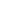 The programme might help me to obtain an employment in the FieldThe programme might help me to obtain an employment in the FieldThe programme might help me to obtain an employment in the FieldOther (specify)Other (specify)Other (specify)Other (specify)Other (specify)Other (specify)Other (specify)MODE OF PAYMENT OF PROGRAMME FEE:From personal funds / By employer / Other (Specify)MODE OF PAYMENT OF PROGRAMME FEE:From personal funds / By employer / Other (Specify)MODE OF PAYMENT OF PROGRAMME FEE:From personal funds / By employer / Other (Specify)MODE OF PAYMENT OF PROGRAMME FEE:From personal funds / By employer / Other (Specify)MODE OF PAYMENT OF PROGRAMME FEE:From personal funds / By employer / Other (Specify)MODE OF PAYMENT OF PROGRAMME FEE:From personal funds / By employer / Other (Specify)MODE OF PAYMENT OF PROGRAMME FEE:From personal funds / By employer / Other (Specify)NAMES AND ADDRESSES OF TWO REFEREES:NAMES AND ADDRESSES OF TWO REFEREES:NAMES AND ADDRESSES OF TWO REFEREES:NAMES AND ADDRESSES OF TWO REFEREES:NAMES AND ADDRESSES OF TWO REFEREES:NAMES AND ADDRESSES OF TWO REFEREES:NAMES AND ADDRESSES OF TWO REFEREES:1.1.2.2.2.2.2.I declare that the particulars given above are correct to the best of my knowledge.Date: ………………….. Signature of Applicant: …………………………………I declare that the particulars given above are correct to the best of my knowledge.Date: ………………….. Signature of Applicant: …………………………………I declare that the particulars given above are correct to the best of my knowledge.Date: ………………….. Signature of Applicant: …………………………………I declare that the particulars given above are correct to the best of my knowledge.Date: ………………….. Signature of Applicant: …………………………………I declare that the particulars given above are correct to the best of my knowledge.Date: ………………….. Signature of Applicant: …………………………………I declare that the particulars given above are correct to the best of my knowledge.Date: ………………….. Signature of Applicant: …………………………………I declare that the particulars given above are correct to the best of my knowledge.Date: ………………….. Signature of Applicant: …………………………………AVAILABILITY OF STUDY LEAVE (applicable to those who are employed):State whether you are entitled to study leave for the period speciﬁed.RECOMMENDATION OF THE HEAD OF THE INSTITUTION:If Mr./Miss/Mrs. ..................................................................................................................... is selected for the aboveprogramme he/she would be/ not be released on a full/part-time basis.Name: ...................................................................Date: .........................................................